Data:  Texto Bíblico: História: Conversem com as crianças “quem foi domingo a noite no Culto Infantil? O que vocês aprenderam? O roteiro infantil está ligado ao ensino no Culto Infantil do domingo. Guirlanda ou coroa de Advento: O arranjo de cedrinho com as quatro velas (acendendo uma a cada semana do Advento) representa os milhares de anos que o povo de Israel esperou pelo Salvador. Cada vela que se acende nos indica que a noite do pecado está próxima a ser vencida, que a luz de Deus brilhará nas trevas. “A luz brilhou nas trevas… o Verbo é a luz verdadeira que ilumina todo o homem”. (Jo. 1, 4; 9)ARRANJO DE PORTA: Quando se deu a libertação de Israel da escravidão no Egito, Deus pediu que os judeus assinalassem a porta com o sangue do cordeiro imolado. Esse sinal representava a fé dos judeus na ação divina. Todas as casas com as portas assinaladas não sofreram o castigo. Hoje, colocando um sinal em nossa porta, testemunhamos que somos cristãos e acreditamos que Jesus vem nos libertar da escravidão do pecado. É como se disséssemos aos que passam: nesta casa mora uma família que crê em Jesus.PINHEIRO:É a única árvore que não perde suas folhas durante o ano todo. Permanece sempre viva e verde.  Foi usado pela primeira vez pela rainha da Inglaterra Elizabete e por ocasião do dia 25 de Dezembro , quando oferecia uma grande festa e recebia muitos presentes .  Não podendo recebê-los todos pessoalmente pediu que fossem depositados em baixo de uma árvore no jardim. Origina-se daí, igualmente, o costume depositar os presentes em baixo da árvore.  Árvore verde também trás a esperança , a alegria e a vida nova .  O verde constante do pinheiro, a vida permanente e plena que Jesus Cristo aparece.ENFEITES DO PINHEIRINHO:Simbolizam os frutos da "árvore vida" ou seja, Jesus Cristo. PAPAI NOEL:Ele foi inspirado no bispo Nicolau, que viveu e pontificou na cidade de Myra, Turquia, no século IV. Nicolau costumava ajudar, anonimamente, quem estivesse em dificuldades financeiras. Colocava o saco com moedas de ouro a ser ofertado na chaminé das casas. Foi declarado santo depois que muitos milagres lhe foram atribuídos. Sua transformação em símbolo natalino aconteceu na Alemanha e daí correu o mundo. Nos Estados Unidos, a tradição do velhinho de barba comprida e roupas vermelhas que anda num trenó puxado por renas ganhou força.A figura do Papai Noel que conhecemos hoje foi obra do cartunista Thomas Nast, na revista Harper's Weeklys, em 1881. PRESENTES:Existem muitas origens para este símbolo. Uma delas conta que São Nicolau, um anônimo benfeitor, presenteava as pessoas no período natalino. Outra tradição mais antiga, lembra os três reis magos que presentearam Jesus. O dia e o motivo de dar e receber presentes varia de país para país. Dar presente é uma maneira muito palpável de demonstrar a solidariedade e bondade humana em dar sem interesse de receber. É vivenciar de maneira simples e ínfima a imensa e infinita bondade de Deus. A ESTRELA A estrela na sociedade humana esteve sempre ligada como "bússolas naturais" das pessoas. Hoje os aparelhos de navegação evoluíram de tal forma que as estrelas se tornaram apenas ornamentos no céu, objeto de estudo. Contudo durante milhares de anos eram elas as responsáveis em guiar os navegadores pelos mares e os viajantes pelos desertos. Eram elas que indicavam a direção, o sentido, o porto seguro.  A estrela guiou os três reis magros Baltazar, Gaspar, Melchíor - desde o oriente até local onde nasceu Jesus para que pudessem presentea-lo com ouro, incenso e mirra , é lembrada hoje pelo enfeite que é colocado no topo da árvore de Natal. E Jesus Cristo é a Estrela Guia da humanidade. Ele é o caminho, o Sentido, a Verdade e a Vida. A VELA  Por milhares de anos, até a descoberta da energia elétrica há 100 anos, a vela, a lamparina ou lampião a óleo, as tochas foram as fontes de luz nas trevas noturnas. A minúscula chama afugentava as trevas, a escuridão dando segurança e calor. Por isso na antiguidade alguns povos chegaram a cultuar o fogo como divindade. Jesus Cristo é a luz que ilumina nosso caminho: "Eu sou a luz do mundo, quem me segue não andará nas trevas, mas terá a luz da vida" (Jo 8,12). E "vós sois a luz do mundo ... não se acende uma candeia para se pôr debaixo de uma vasilha, mas num candelabro para que ilumine todos os da casa. É assim que deve brilha vossa luz" (MT 5,14-16).SINO:Os sinos marcam o som dos céus, e por esse motivo, suas badaladas na noite de Natal, anunciam o nascimento do Menino Jesus, o Salvador. Nesse sentido, os sinos assinalam a passagem para uma nova era, uma vida pautada nos ensinamentos de Cristo, aquele que veio ensinar e salvar a humanidade de seus pecados.Sugestões de Atividade: 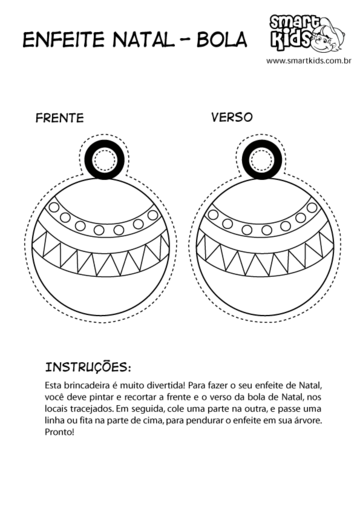 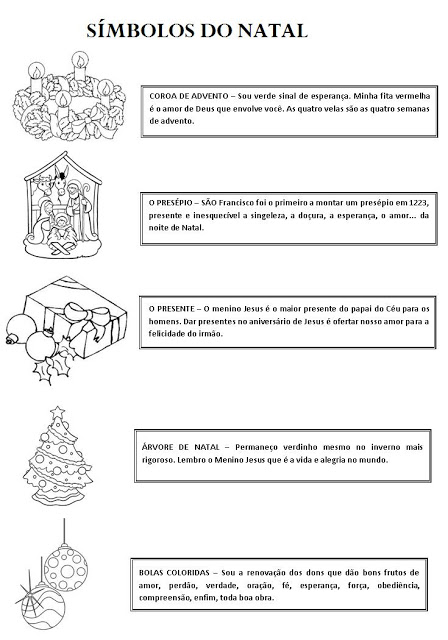 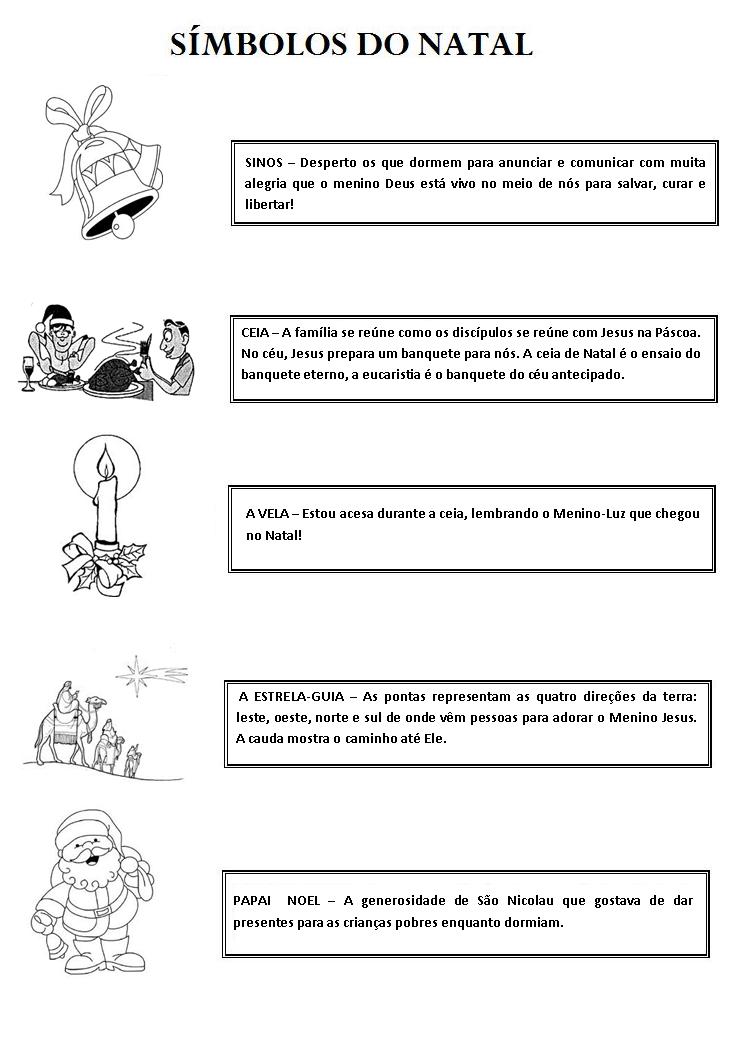 